梅卫健〔2021〕20号梅列区卫生健康局关于推进新冠病毒疫苗接种“预建档”功能的通知各镇（街、开发区）、有关部门、有关医疗机构：根据省、市统一部署，梅列区有计划地开展新冠疫苗接种。为提高新冠病毒疫苗人群接种工作效率，让群众享受到更便捷的预防接种服务，梅列区启动新冠疫苗接种“预建档”工作，工作要求如下：一、提高思想认识新冠疫苗接种“预建档”是提高新冠病毒疫苗人群接种工作效率、减少接种门诊人群排队拥挤、方便受种群众的有效手段，各镇（街、开发区）、有关部门、有关医疗机构要充分认识到开展我区新冠疫苗接种“预建档”工作的重要意义，全力推动该项工作。二、做好准备工作各镇（街、开发区）要广泛进行宣传发动，要在（村）居宣传栏、居民楼栋明显位置摆放二维码桌牌或张贴海报、提示群众可以使用自助建档功能，提升群众使用度，对来咨询的群众认真做好政策宣传。各新冠接种门诊均应开通“预建档”功能，功能开通后，各新冠接种门诊要立即登录管理后台进行门诊日设置、预约时间、工作日模式和工作时段设置，填充好预约信息。日常接种工作中，各新冠接种门诊要根据每日新冠疫苗实际库存数设置号源（可约人数），号源数要充足，也要统筹兼顾好现场预约取号群众的数量。附件：梅列区新冠病毒疫苗接种“预建档”模块预约流程图梅列区卫生健康局2021年4月16日附件：梅列区新冠病毒疫苗接种“预建档”模块预约流程图           “三明预防接种”公众号二维码    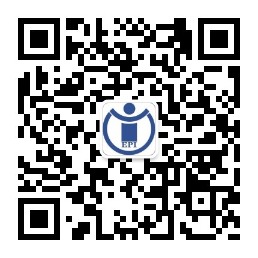 